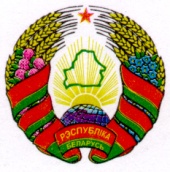 ГОРАЦКI   РАЁННЫ	                                 ГОРЕЦКИЙ РАЙОННЫЙВЫКАНАУЧЫ КАМIТЭТ                            ИСПОЛНИТЕЛЬНЫЙ КОМИТЕТСАУСКI  СЕЛЬСКI 		                       САВСКИЙ СЕЛЬСКИЙВЫКАНАУЧЫ КАМIТЭТ 		             ИСПОЛНИТЕЛЬНЫЙ КОМИТЕТРАШЭННЕ			                     РЕШЕНИЕаг. Сава                                                        аг. Сава18 октября 2022 г.  № 29-1 Об  изменении решения  Савскогосельского Совета депутатов от 30 декабря 2021 г. № 22-2На основании пункта 2 статьи 122 Бюджетного кодекса Республики Беларусь Савский сельский Совет депутатов РЕШИЛ:1. Внести в решение Савского сельского Совета депутатов от 
30 декабря 2021 г. № 22-2 «О бюджете сельсовета на 2022 год» следующие изменения:1.1. в части первой пункта 1 цифры «110 040,55» и «109 955,00» заменить соответственно цифрами «111 786,55» и «111 701,00»;1.2. в пункте 2:в абзаце втором цифры «109 955,00» заменить цифрами «111 107,00»;в абзаце третьем цифры «110 040,55» заменить цифрами «111 786,55»;1.3. в приложении 1 к этому решению: позиции: заменить позициями:позициюзаменить позицией1.4.  приложения 2-4 к этому решению изложить в новой редакции (прилагаются).2. Настоящее решение вступает в силу после его официального опубликования.Председатель                                                                   В. Л. МасловскийПриложение 2к решению Савского сельского Совета депутатов30.12.2021 № 22-2                                                         (в редакции решения  Савского сельского                                                            Совета депутатов                                                              18.10.2022 № 29-1)РАСХОДЫбюджета сельсовета по функциональной классификации расходов бюджета по разделам, подразделам и видам(рублей)Приложение 3к решению Савского сельского Совета депутатов30.12.2021 № 22-2                                                         (в редакции решения  Савского сельского                                                            Совета депутатов                                                              18.10.2022 № 29-1)РАСПРЕДЕЛЕНИЕ бюджетных назначений по Савскому сельскому исполнительному комитету в соответствии с ведомственной классификацией расходов  бюджета  сельсовета и функциональной классификацией расходов бюджета                                                                                                         (рублей)Приложение 4к решению Савского сельского Совета депутатов30.12.2021 № 22-2                                                         (в редакции решения  Савского сельского                                                            Совета депутатов                                                              18.10.2022 № 29-1)ПЕРЕЧЕНЬгосударственных программ и подпрограмм, финансирование которых предусматривается за счетсредств  бюджета сельсовета, в разрезе ведомственнойклассификации расходов бюджета сельсовета ифункциональной классификации расходов бюджета                                          (рублей)«БЕЗВОЗМЕЗДНЫЕ ПОСТУПЛЕНИЯ400000012 330,00БЕЗВОЗМЕЗДНЫЕ ПОСТУПЛЕНИЯ ОТ ДРУГИХ БЮДЖЕТОВ БЮДЖЕТНОЙ СИСТЕМЫ РЕСПУБЛИКИ БЕЛАРУСЬ430000012 330,00Текущие безвозмездные поступления от других бюджетов бюджетной системы Республики Беларусь431000012 330,00Иные межбюджетные трансферты431620012 330,00Иные межбюджетные трансферты из вышестоящего бюджета нижестоящему бюджету431620112 330,00»«БЕЗВОЗМЕЗДНЫЕ ПОСТУПЛЕНИЯ400000014 076,00БЕЗВОЗМЕЗДНЫЕ ПОСТУПЛЕНИЯ ОТ ДРУГИХ БЮДЖЕТОВ БЮДЖЕТНОЙ СИСТЕМЫ РЕСПУБЛИКИ БЕЛАРУСЬ430000014 076,00Текущие безвозмездные поступления от других бюджетов бюджетной системы Республики Беларусь431000014 076,00Иные межбюджетные трансферты431620014 076,00Иные межбюджетные трансферты из вышестоящего бюджета нижестоящему бюджету431620114 076,00»«ВСЕГО доходов0000000109 955,00»«ВСЕГО доходов0000000111 701,00».НаименованиеРазделПодразделВидСумма12345ОБЩЕГОСУДАРСТВЕННАЯ ДЕЯТЕЛЬНОСТЬ01000091 531,00Государственные органы общего назначения01010076 931,00Органы местного управления и самоуправления01010476 931,00Другая общегосударственная деятельность01100014 600,00Иные общегосударственные вопросы01100314 600,00ЖИЛИЩНО-КОММУНАЛЬНЫЕ УСЛУГИ И ЖИЛИЩНОЕ СТРОИТЕЛЬСТВО06000020 255,55Благоустройство населенных пунктов06030020 255,55ВСЕГО расходов000000111 786,55НаименованиеГлаваРазделПодразделВидОбъем финансирования123456Савский сельский исполнительный комитет 010000000111 786,55ОБЩЕГОСУДАРСТВЕННАЯ ДЕЯТЕЛЬНОСТЬ01001000091 531,00Государственные органы общего назначения01001010076 931,00Органы местного управления и самоуправления01001010476 931,00Другая общегосударственная деятельность01001100014 600,00Иные общегосударственные вопросы01001100314 600,00ЖИЛИЩНО-КОММУНАЛЬНЫЕ УСЛУГИ И ЖИЛИЩНОЕ СТРОИТЕЛЬСТВО01001110020 255,55Благоустройство населенных пунктов01006030020 255,55ВСЕГО расходов000000000111 786,55Наименование государственной программы, подпрограммыНаименование раздела по функциональной классификации расходовРаспорядитель средствОбъем финансирова-нияГосударственная программа «Комфортное жилье и благоприятная среда» на 2021 - 2025 годы, утвержденная постановлением Совета Министров Республики Беларусь от 28 января 2021 г. № 50:подпрограмма  2 «Благоустройство»Жилищно-коммунальные услуги и жилищное строительствоСавский сельский исполнительный комитет20 255,55Итого по программеИтого по программеИтого по программе20 255,55